О внесении изменений в постановление администрации Арсеньевского городского округа от 24 ноября 2009 года № 436-па «Об утверждении должностного состава Межведомственной комиссии по налоговой и социальной политике при Главе Арсеньевского городского округа»В целях решения вопросов по повышению собираемости страховых взносов во внебюджетные фонды, в соответствии с Федеральным законом от 06 октября 2003 года № 131-ФЗ «Об общих принципах организации местного самоуправления в Российской Федерации», руководствуясь Уставом Арсеньевского городского округа, администрация городского округаПОСТАНОВЛЯЕТ:Внести изменения в должностной состав Межведомственной комиссии по налоговой и социальной политике при Главе городского округа (далее — комиссия), утвержденный постановлением администрации Арсеньевского городского округа от 24 ноября 2009 года № 436-па (в редакции постановления администрации Арсеньевского городского округа от 01 августа 2018 года № 486-па), изложив его в редакции приложения к настоящему постановлению.Организационному управлению администрации Арсеньевского городского округа (Абрамова) обеспечить размещение на официальном сайте администрации Арсеньевского городского округа настоящего постановления.Глава городского округа                                                                                     В.С. Пивень                                                                                                           Приложениек постановлению администрации Арсеньевского городского округаот 27 сентября 2022 г. г. № 561-паДолжностной состав Межведомственной комиссии по налоговой и социальной политике при Главе городского округа____________________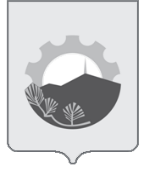 АДМИНИСТРАЦИЯАРСЕНЬЕВСКОГО ГОРОДСКОГО ОКРУГАП О С Т А Н О В Л Е Н И Е27 сентября 2022 г.                             г.Арсеньев                                              № 561-паПредседатель комиссии-Глава городского округа;Заместитель председателя комиссии-Заместитель главы администрации городского округа;Секретарь-Главный специалист отдела инвестиций, экономического анализа и прогнозирования управления экономики и инвестиций администрации городского округаЧлены комиссии:-Представитель ТОРМ по г. Арсеньеву МИ ФНС России № 10 по Приморскому краю;-Начальник управления экономики и инвестиций администрации Арсеньевского городского округа;-Начальник управления имущественных отношений администрации Арсеньевского городского округа;-Начальник управления архитектуры и градостроительства администрации Арсеньевского городского округа;-Председатель Думы Арсеньевского городского округа;-Председатель ОО «Совет предпринимателей города Арсеньева»;-Председатель координационного Совета профсоюзов по Арсеньевскому городскому округу;-Директор филиала №1 Государственного Учреждения - Приморское региональное отделение Фонда социального страхования РФ.-Начальник отдела экономической безопасности и противодействию коррупции МО МВД РФ «Арсеньевский»;-Начальник отделения — старший судебный пристав отделения судебных приставов по Арсеньевскому городскому округу главного управления федеральной службы судебных приставов по Приморскому краю.